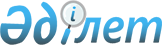 О признании утратившими силу некоторых законодательных актов Республики Казахстан по товарным знакам, знакам обслуживания и наименованиям мест происхождения товаровЗакон Республики Казахстан от 26 июля 1999 г. № 457-1
     Признать утратившими силу следующие законодательные акты Республики 
Казахстан:
     1) Закон Республики Казахстан от 18 января 1993 г.  
 Z932800_ 
  "О 
товарных знаках, знаках обслуживания и наименованиях мест происхождения 
товаров" (Ведомости Верховного Совета Республики Казахстан, 1993 г., № 1, 
ст.15);
     2) Постановление Верховного Совета Республики Казахстан от 18 января 
1993 г.  
 B933100_ 
  "О порядке введения в действие Закона Республики Казахстан 
"О товарных знаках, знаках обслуживания и наименованиях мест происхождения 
товаров" (Ведомости Верховного Совета Республики Казахстан, 1993 г., № 1, 
ст.16).
     
     Президент
Республики Казахстан     
      
      


					© 2012. РГП на ПХВ «Институт законодательства и правовой информации Республики Казахстан» Министерства юстиции Республики Казахстан
				